Муниципальное дошкольное образовательное учреждениедетский сад «Рябинка» поселка НовкиРазвлечение по физической культуре для детей старшего дошкольного возраста «Однажды в цирке Шапито»Автор: Анчуркина Марина Николаевна, инструктор по физической культуре, высшая квалификационная категория.Программное содержание:- воспитывать положительные черты характера (самостоятельность, инициативность, взаимопомощь, организованность и т. д.);- развивать у детей стремление участвовать в подвижных играх;- совершенствовать двигательные умения и навыки;- продолжать формировать правильную осанку, умение осознанно выполнять движения.Оборудование: Арка (дуга для подлезания украшенная лентами), обручи по кол-ву детей, султанчики, атрибуты для фокуса: пластиковые бутылки, платок, графин с водой.Физкультурный зал украшен по теме: «Цирк»Технические средства: музыкальный центр.Музыкальное сопровождение:- песня «Цирк! Цирк! Цирк!»;- весёлая музыка для игр.Предварительная работа:- беседа о цирке, цирковых артистах;- рассказать о профессиях конферансье и иллюзионист, об их функциях в цирке;- рассматривание фотографий, картинок, связанных с цирком.Участники: дети старшего дошкольного возраста, инструктор по физической культуре – клоун Карапулька, воспитатель – клоун Гаврюша.Содержание деятельности:Карапулька: Внимание, внимание всем! Только сегодня, только сейчас! Начинаем цирковое представление! (Карапулька в дверях стоит и зазывает всех в цирк).Праздник радости, веселья,Цирк приехал в детский садВсех порадовать ребят! Всего на один день в детский сад «Рябинка» приехал с гастролями цирк «Шапито»! А вход в цирк не простой – под аркой цирковой! (Дети входят под цирковой марш в физкультурный зал с воспитателем подлезают под арку и встают в круг).Карапулька: Проходите! Проходите, уважаемые гости! Ждет вас незабываемое представление всем на удивление! Все сегодня необычно, повеселимся мы отлично!Для гостей и для ребят цирк приехал в детский сад!Мы рады вас приветствовать в нашем цирке!Я – Карапулька, весёлый клоун!Самая милая, самая славная,Самая весёлая и самая забавная!А со мной, мой друг, весёлый клоун Гаврюша!(Гаврюши нет, Карапулька его кричит, он выходит грустный).Гаврюша:Здравствуйте, ребята, я весёлый клоун Гаврил Гавриилович. (Плачет).Карапулька: Хм, интересно, что же случилось с Гаврюшей, ребята? (Ответы детей)Ну, Гаврюша, давай рассказывай, что с тобой произошло, мы же в цирке, к нам пришли ребята веселиться, а ты грустный, так дело не пойдёт!Гаврюша: Эх…я сегодня проснулся, хотел для всех показать свой волшебный фокус, но со мной случилось что - то необъяснимое, я…я…, я разучился смеяться, шутить и веселиться, а без хорошего настроения фокус никак не получится, а я снова хочу научиться смеяться! (Вздыхает).Карапулька: Ой, ребята, вот задача…что же нам делать? Как нам помочь Гаврюше? (Ответы детей- развеселить Гаврюшу надо).Гаврюша, мы с ребятами попробуем тебя развеселить и твоё настроение снова станет отличным, и ты опять будешь весело смеяться, шутить и сможешь показать для всех нас свой фокус! А что может быть веселее в цирке, чем парад?Ребята, предлагаю устроить для Гаврюши настоящий цирковой парад! Согласны? (Да)Гаврюша, ты согласен?  (Да)Ну тогда повторяй за нами!Внимание, внимание, слушайте и смотрите все, начинается парад-алле!Дети за Гаврюшей маршируют по кругу, друг за другом.Карапулька:1.	На арене силачи- лучшие в мире циркачи. (Ходьба друг за другом).2.	Эй, оркестр, играйте в дудки – на арене дрессированные утки! (Ходьба в полу приседе, руки в стороны).3.	На арену медведь выходит – и по кругу ловко ходит. (Ходьба с опорой на ладонь и стопу).4.	Мы обезьянок увидали – вместе с ними побежали. (Легкий бег друг за другом.)5.	А, сейчас шагают акробаты – очень дружные ребята. (Ходьба друг за другом).6.	Потянулись высоко и вздохнули глубоко. Стало нам свободно и легко. (Упражнение на восстановление дыхания).Карапулька: Гаврюша, тебе стало веселее?Гаврюша: Немножко стало, ко мне даже моя улыбка вроде возвращается. (Начинает улыбаться, то вдруг опять грустное лицо).Карапулька: Тогда продолжаем веселиться! Парад-алле завершается, представление продолжается!На арене цирка – гимнастыКак они прекрасныЛовкие спортсмены- украшение сцены!Ребята, султанчики берите и на свободное местечко проходите!(Дети берут по два султанчика в руки, встают врассыпную по залу).Все гимнасты готовы?   Гаврюша, повторяй за намиОРУ с султанчиками (Приложение 1)Карапулька: А, теперь султанчики возьмём и в коробку уберём. (Дети складывают султанчики в коробку).Вот гимнасты - молодцы, ну что Гаврюша повеселился от души?Гаврюша: Ого, ко мне даже вроде мой смех вернулся (хохочет) Повеселился немного, хочу ещё!!!Карапулька: А, теперь Гаврюша и детвора, поиграть пришла пора! Подвижная игра: «Займи обруч» (Под музыку дети выполняют команды инструктора, когда музыка останавливается, необходимо занять обруч). 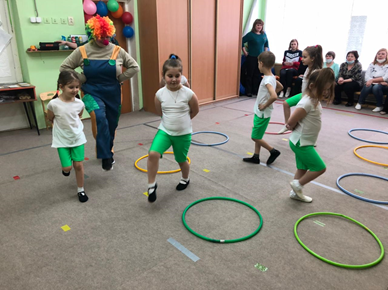 - Внимание, внимание! На арене – цирковые лошадки! Лошадки под музыку шагают, выше ножки поднимают, как музыка заканчивается, лошадки свой домик занимают! (Ходьба с высоким подниманием колен).- А сейчас на арене цирка игрушки – запрыгали зайцы, лягушки! (Прыжки на двух ногах и из положения сидя).- А сейчас на арене цирка котята, ох и ласковые эти ребята! (Ходьба на «четвереньках», в упор на колени и ладошки).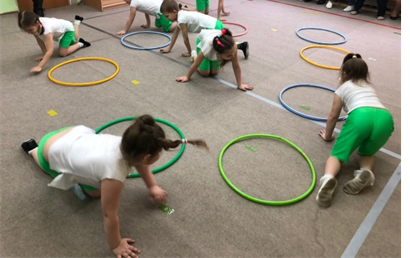 - А сейчас на арене цирка лисички, ох и хитрые эти сестрички! (Ходьба на носках).(Игра проводится несколько раз, в заключении игры Гаврюше не хватает обруча, он начинает громко плакать).Гаврюша: Эх, здорово вы играете, а у меня не получается…чего - то не хватает.Карапулька: Тогда Гаврюша загадаю я тебе загадку, ребята, а вы ему подскажите, если вдруг он не сможет отгадать!  Загадка: «Держится хвостом за ветку,Длинный хвост и очень цепкий,Хулиганка, шалунишка,Эта шустрая …(Мартышка)Правильно, молодцы, отгадали мою загадку! Ребята, а ведь мартышки в цирке, такие смешные, любого развеселят и даже нашего Гаврюшу! Ну что попробуем развеселить его, сыграем в игру «Мартышки» (Да)Малоподвижная игра «Мартышки» (Приложение 2)Карапулька: Ну как Веселее стало?Гаврюша: Эх, надо бы закрепить хорошее настроение!Карапулька: Так… что же делать, что же делать…, придумала, ребята! Уважаемые зрители, только сегодня, только сейчас, на арене цирка весёлый танец исполним мы для вас!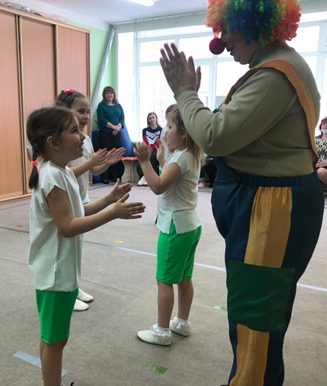 Коммуникативный танец «Раз, два, три!» (Приложение3)Карапулька: Вот как весело резвились, ну что Гаврюша мы тебя развеселили?Гаврюша: Да, да!!! Садитесь ребятки поудобнее сейчас я вам покажу волшебный фокус!Карапулька, будешь мой ассистенткой! Выноси необходимые атрибуты для фокуса!(Карапулька выносит стол с подносом, тремя пластиковыми бутылками, платком, графином с водой. Гаврюша говорит, Карапулька всё выполняет).Гаврюша: И так, внимание, внимание, волшебство начинается! У меня есть обычная пустая бутылка (Карапулька берёт бутылку и проходит к зрителям демонстрируя её).Есть у нас обычная вода в графинеНаливаем обычную воду в обычную бутылку  Верите ли вы что вода в бутылке поменяет цвет? (обращается к зрителям, детям)Говорим волшебные слова: сим-салябим, ахалай – махалай, абракадабра! (Карапулька держит бутылку с воронкой – Гаврюша наливает воду в три бутылки, Карапулька аккуратно закручивает крышки на бутылках, Гаврюша накрывает волшебным платком сначала одну бутылку.Дети дуют, хлопают, топают.Гаврюша трясёт под платком бутылку, снимает эффектно платок – демонстрируя, что вода в бутылке поменяла цвет.Так происходит с оставшимися бутылками!)По окончании фокуса, все аплодируют, Гаврюша раскланивается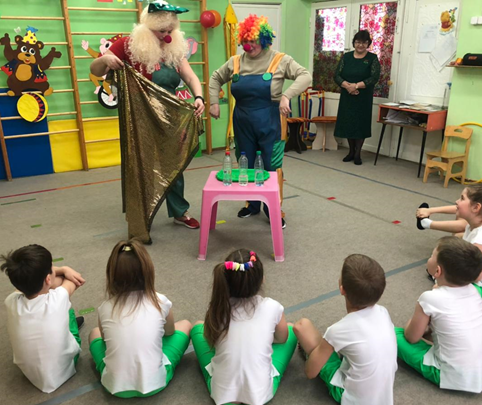 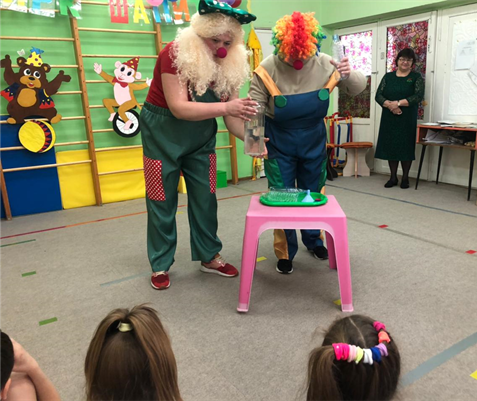 Гаврюша: Ребята, я так рад, что вы мне помогли! Спасибо вам большое!А вам понравилось в нашем цирке? (Да)Карапулька: Ребята, а что вам в цирке больше всего запомнилось? (Ответы детей). А хотели бы вы ещё попасть к нам в цирк? А почему? (Ответы детей).  Мы ещё с Гаврюшей к вам приедем на гастроли и обязательно встретимся!Ну вот ребята, представление завершается, и цирк наш завершается! До свиданья ребята!  Спасибо гости за внимание, до новых встреч и до свиданья!Список литературыПрохорова Л.Н. Системно – деятельностный подход в реализации ФГОС дошкольного образования. Учебно – методическое пособие. – Владимир: ГАОУ ДПО ВО ВИРО, 2020. – 93 с.Э.Я. Степанкова Сборник подвижных игр. Для занятий с детьми 2 – 7 лет. – М.: МОЗАИКА-СИНТЕЗ, 2020. – 168 с.Борисова М.М. Малоподвижные игры и игровые упражнения: Методическое пособие для занятий с детьми 3 – 7 лет. – 3-е изд., испр. и доп. – М.: МОЗАИКА-СИНТЕЗ, 2020. – 48 с.Ирина Каплунова, Ирина Новоскольцева Потанцуй со мной, дружок! (Методическое пособие для музыкальных руководителей детских садов, учителей музыки, педагогов). – Санкт -Петербург , 2010. – 70 с.